Quy trình thực hiện pháp điển đề mục trên Phần mềm pháp điển hệ thống QPPL và những thay đổiSTTQuy trình pháp điểnCơ quan/Đơn vị thực hiệnNội dung quy trình pháp điểnNội dung dự kiến thay đổiTạo Chủ đềQuản trị pháp điển quốc gia (Bộ Tư pháp)Thêm mới các chủ đề pháp điểnKhông thay đổiTạo đề mụcQuản trị pháp điển quốc gia (Bộ Tư pháp)Thêm mới các đề mục thuộc chủ đề đã chọnKhông thay đổiPhân công xây dựng đề mụcQuản trị pháp điển quốc gia (Bộ Tư pháp)Quản trị pháp điển quốc gia phân công xây dựng đề mục đến bộ, ngànhKhông thay đổiPhân công Pháp điển đề mụcQuản trị pháp điển tại bộ, ngành (tổ chức pháp chế được giao quản lý)Xem danh sách đề mục được giao chủ trì/phối hợp và phân công/phân công lại đơn vị chủ trì/phối hợp pháp điển theo đề mục- Chỉ hiển thị những đề mục mà bộ, ngành được giao phối hợp thực hiện (có văn bản QPPL pháp điển theo thẩm quyền); - Bổ sung biểu tượng phân công văn bản  bên phải màn hình ở mỗi văn bản.Phối hợp phân công pháp điển Quản trị pháp điển tại bộ, ngành (tổ chức pháp chế được giao quản lý)Xem danh sách đề mục được giao phối hợp và phân công/phân công lại đơn vị phối hợp pháp điển theo văn bản QPPL- Chỉ hiển thị những đề mục mà bộ, ngành được chủ trì thực hiện pháp điển; - Bổ sung biểu tượng phân công văn bản  bên phải màn hình ở mỗi văn bản.Thu thập và xử lý văn bản QPPLĐơn vị chủ trì/phối hợp pháp điển đề mục- Thu thập/xem/sửa cấu trúc/xóa/in danh mục các văn bản QPPL đã được thu thập để pháp điển vào đề mục trên Cơ sở dữ liệu quốc gia về pháp luật (văn bản do đơn vị nào thu thập thì đơn vị đó mới có quyền xóa khỏi danh mục văn bản);- Xác lập văn bản QPPL có giá trị pháp lý cao nhất của đề mục (chỉ đơn vị chủ trì pháp điển đề mục mới được thực hiện).- Thu thập được các văn bản QPPL không có số, ký hiệu; - Kiểm soát được thông tin về cơ quan thực hiện pháp điển đối với từng văn bản QPPL: Khi thu thập văn bản QPPL bổ sung thêm thao tác xác định cơ quan thực hiện pháp điển đối với những văn bản QPPL không phải do bộ trưởng, thủ trưởng cơ quan ngang bộ, Hội đồng Thẩm phán Tòa án nhân dân tối cao, Viện trưởng Viện kiểm sát nhân dân tối cao, Chánh án Tòa án nhân dân tối cao, Tổng Kiểm toán Nhà nước ban hành hoặc liên tịch ban hành (Dữ liệu này nếu nhập sai thì chỉ Tài khoản quản trị quốc gia sửa được);- Click vào số, ký hiệu văn bản QPPL có thể xem nội dung văn bản trên Cơ sở dữ liệu quốc gia về pháp luật;- Thu thập được văn bản QPPL sửa đổi, bổ sung nhiều văn bản sắp xếp sau mỗi văn bản được sửa đổi bổ sung bằng cách: Chọn Thu thập văn bản → Tìm kiếm văn bản cần thu thập → Bấm chọn biểu tượng  tại cột VBSĐBS (văn bản sửa đổi, bổ sung) → Nhập số, kí hiệu một hay nhiều văn bản được sửa đổi, bổ sung. Khi đó văn bản sửa đổi, bổ sung sẽ sắp xếp nằm sau văn bản được sửa đổi bổ sung ban hành đầu tiên, khi in Danh sách văn bản thì văn bản sửa đổi, bổ sung sẽ sắp xếp sau mỗi văn bản được sửa đổi, bổ sung;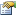 - Thay đổi mẫu Danh mục văn bản các văn bản QPPL đã được thu thập để pháp điển vào đề mục;- Bổ sung tính năng cho phép chọn xóa hoặc ẩn văn bản do hết hiệu lực đối với những văn bản QPPL trong đề mục bằng cách: Click vào biểu tượng  bên phải mỗi văn bản → Chọn kiểu xóa: (1) Xóa khỏi đề mục thì Danh sách văn bản sẽ được tự động sắp xếp lại số thứ tự (áp dụng kiểu xóa này đối với văn bản đã thu thập nhưng không pháp điển vào đề mục) hoặc (2) Ẩn văn bản hết hiệu lực thì số thứ tự của Danh sách văn bản sẽ được giữ nguyên số thứ tự (áp dụng kiểu xóa này đối với văn bản đã pháp điển vào đề mục, được thẩm định thông qua nhưng bị hết hiệu lực bởi văn bản mới ban hành).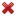 - Sửa cấu trúc văn bản: + Bổ sung biểu tượng sửa cấu trúc bên phải mỗi văn bản QPPL;+ Xác định được cấu trúc tiểu mục; xác định được số của chương, mục, tiểu mục bổ sung có phần số và phần chữ; + Thay đổi giao diện sửa cấu trúc văn bản QPPL; cung cấp chính xác thông tin về cấu trúc hiện có và lỗi cấu trúc của văn bản;+ Bổ sung chức năng biên tập hình ảnh, đính kèm file tại mỗi điều trong phần sửa cấu trúc (chọn biểu tượng  ở bên phải mỗi điều);  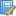 + Bổ sung chức năng thay đổi cha (vị trí) cho từng cấu trúc;+ Hỗ trợ sửa nhanh lỗi cấu trúc văn bản (lỗi HTML) đối với một số trường hợp bằng cách: Vào Sửa cấu trúc → chọn Biên tập lại → chọn cấu trúc lỗi → Bôi đen và chọn in đậm trên thanh format (chữ B) → Bấm cập nhật và kiểm tra lại cấu trúc. Trường hợp không hỗ trợ sửa nhanh được, người dùng vẫn sửa HTML như trước.Quản lý văn bản QPPLTài khoản quản trị quốc giaXem/tìm kiếm/sửa cấu trúc/nhập cơ quan thực hiện pháp điển/xuất ra file excel hoặc file word danh sách các văn bản QPPL đã được thu thập vào Phần mềm Quản lý văn bản QPPL là chức năng mới hoàn toàn của Phần mềm, phục vụ việc theo dõi, thống kê, báo cáo trong công tác pháp điển:- Người dùng lựa chọn các tiêu chí (Tình trạng pháp điển; đề mục; từ khóa tìm kiếm; thời gian; cơ quan thực hiện pháp điển) trích xuất ra file excel hoặc file word;- Click vào số, kí hiệu của văn bản để xem văn bản đó trên CSDL quốc gia về pháp luật;- Click vào biểu tượng  để xem thông tin văn bản đó đã được thu thập vào đề mục nào;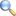 - Click vào biểu tượng  để sửa thông tin về cơ quan thực hiện pháp điển văn bản (chỉ Tài khoản quản trị quốc gia được sử dụng tính năng này).Quản lý văn bản QPPLĐơn vị chủ trì/phối hợp pháp điển đề mụcXem/tìm kiếm/xuất ra file excel hoặc file word danh sách các văn bản QPPL đã được thu thập vào Phần mềm Quản lý văn bản QPPL là chức năng mới hoàn toàn của Phần mềm, phục vụ việc theo dõi, thống kê, báo cáo trong công tác pháp điển:- Người dùng lựa chọn các tiêu chí (Tình trạng pháp điển; đề mục; từ khóa tìm kiếm; thời gian; cơ quan thực hiện pháp điển) trích xuất ra file excel hoặc file word;- Click vào số, kí hiệu của văn bản để xem văn bản đó trên CSDL quốc gia về pháp luật;- Click vào biểu tượng  để xem thông tin văn bản đó đã được thu thập vào đề mục nào;- Click vào biểu tượng  để sửa thông tin về cơ quan thực hiện pháp điển văn bản (chỉ Tài khoản quản trị quốc gia được sử dụng tính năng này).Phân công pháp điển văn bản QPPL Đơn vị chủ trì pháp điển đề mụcXem/phân công/phân công lại đơn vị/cơ quan phối hợp pháp điển cho từng văn bản- Chức năng Phân công PĐ VBQPPL chỉ dùng cho tài khoản của đơn vị chủ trì pháp điển đề mục. - Phân công văn bản bằng cách click chọn biểu tượng  bên phải mỗi văn bản  hoặc chọn văn bản cần phân công và bấm Phân công đơn vị hoặc Phân công cơ quan trên Danh sách văn bản.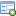 Pháp điển văn bản QPPLĐơn vị chủ trì/phối hợp pháp điển đề mục- Hỗ trợ pháp điển QPPL theo nguyên tắc pháp điển tại Điều 3 Pháp lệnh pháp điển hệ thống QPPL trong mỗi văn bản thuộc nội dung đề mục theo cấu trúc của văn bản QPPL có giá trị pháp lý cao nhất (đơn vị nào được phân công pháp điển văn bản QPPL thì mới được thực hiện pháp điển);- Bổ sung cấu trúc đề mục theo quy định tại Điều 12 Nghị định số 63/2013/NĐ-CP;- Tự động ghi chú, hỗ trợ ghi chú nội dung sửa đổi, bổ sung, hủy bỏ, bãi bỏ các QPPL theo quy định tại Điều 5 Nghị định số 63/2013/NĐ-CP;- Hỗ trợ đính kèm file phụ lục, biểu mẫu vào dưới nội dung của điều;- Hỗ trợ thực hiện chỉ dẫn theo quy định tại Điều 6, 13 Nghị định số 63/2013/NĐ-CP;- Thêm/sửa/xóa các cấu trúc trong nội dung đề mục;- Tạo kết quả pháp điển đang thực hiện.- Xác định được cấu trúc tiểu mục, số của cấu trúc chương, mục, tiểu mục bổ sung có cả phần chữ và phần số;- Hỗ trợ thực hiện và tự động sắp xếp khi thêm nhiều điều vào phần, chương, mục, tiểu mục (nếu có) cùng một lúc bằng cách: Click chọn tên phần, chương, mục, tiểu mục để pháp điển và chọn điều trong văn bản cần thêm vào cấu trúc đề mục. - Hỗ trợ tự động sắp xếp các điều về phạm vi điều chỉnh, đối tượng áp dụng, giải thích từ ngữ, hiệu lực thi hành, trách nhiệm thi hành, điều khoản chuyển tiếp khi được thêm vào cấu trúc của đề mục;- Hỗ trợ ghi chú điều được sửa đổi, bổ sung, hủy bỏ, bãi bỏ bởi nhiều điều trong cùng 01 văn bản hoặc nhiều điều trong nhiều văn bản khác nhau bằng cách: Chọn biểu tượng   bên cạnh mỗi điều → Chọn Thêm mới ở phần Ghi chú → Chọn văn bản thay đổi, QPPL thay đổi và lưu (có thể thêm nhiều điều hoặc nhiều văn bản thay đổi);- Hỗ trợ đính kèm file phụ lục, biểu mẫu dưới dạng file word, file hình ảnh, file nén.Kết quả pháp điển- Đơn vị chủ trì/phối hợp pháp điển đề mục;- Tổ chức pháp chế các bộ, ngành- Thêm mới/xem/sửa/xóa/tìm kiếm các kết quả pháp điển của đề mục được giao chủ trì và phối hợp thực hiện pháp điển;- Đơn vị chủ trì thực hiện pháp điển gửi kết quả pháp điển cho đơn vị pháp chế bộ, ngang bộ kiểm tra; - Tổ chức pháp chế tại các bộ, ngành kiểm tra kết quả pháp điển và cho ý kiến về kết quả pháp điển, gửi đơn vị chủ trì thực hiện pháp điển tổng hợp, sửa đổi;- Đơn vị phối hợp gửi kết quả pháp điển cho đơn vị chủ trì thực hiện pháp điển để tổng hợp.- Hỗ trợ xóa nhiều kết quả pháp điển cùng một lúc;- Hiển thị/xem Danh mục văn bản pháp điển vào đề mục (có thể tải xuống dưới dạng file word).Hồ sơ kết quả pháp điểnĐơn vị chủ trì thực hiện pháp điển đề mục- Tổng hợp/tạo/xem/sửa/xóa hồ sơ kết quả pháp điển theo đềm mục (Đơn vị tạo hồ sơ kết quả pháp điển mới có quyền xóa hồ sơ kết quả pháp điển);- Gửi Hồ sơ kết quả pháp điển đến Bộ Tư pháp (Cục Kiểm tra văn bản QPPL) để thẩm định.- Bổ sung thông tin về Hồ sơ kết quả pháp điển sau khi thêm mới (có trạng thái “Mới tạo”);- Bổ sung thông tin về Hồ sơ Hồ sơ kết quả pháp điển sau khi trình Chính phủ thông qua {có trạng thái “Đã trình Chính phủ (thông qua)”}.Thẩm định kết quả pháp điển- Bộ Tư pháp ;- Thành viên Hội đồng thẩm định kết quả pháp điển.- Hôi đồng thẩm định xem/thẩm định kết quả pháp điển theo đề mục;- Hỗ trợ tự động kết nối chỉ dẫn 02 chiều giữa những đề mục được thẩm định thông qua với nhau và những đề mục được Chính phủ thông qua với nhau;- Tích hợp kết quả pháp điển đã thẩm định với mục Kết quả pháp điển đã thẩm định trên Cổng thông tin điện tử pháp điển.- Bổ sung thông tin về Hồ sơ Hồ sơ kết quả pháp điển sau khi trình Chính phủ thông qua {có trạng thái “Đã trình Chính phủ (thông qua)”};- Hỗ trợ (đơn vị chủ trì thực hiện pháp điển) xóa nhiều hồ sơ kết quả pháp điển cùng một lúc;- Hỗ trợ tự động kết nối chỉ dẫn 02 chiều giữa những đề mục được thẩm định thông qua với nhau và những đề mục được Chính phủ thông qua với nhau.Cập nhật QPPL mới ban hànhĐơn vị chủ trì thực hiện pháp điển văn bản QPPL;- Bộ Tư pháp- Thu thập và xử lý/phân công/Pháp điển QPPL mới ban hành;- Kiểm tra tình trạng sửa đổi, cập nhật QPPL mới vào đề mục; - Duyệt/công khai kết quả sửa đổi, cập nhật QPPL mới vào đề mục.Hỗ trợ kiểm tra tình trạng sửa đổi, cập nhật QPPL mới vào đề mục (thể hiện những cấu trúc được thêm mới, cấu trúc bị loại bỏ và cấu trúc bị sửa đổi) và trích xuất ra file word theo mẫu chung. Công khai Bộ pháp điển điện tửQuản trị pháp điển quốc gia- Tạo/sửa/xóa/công khai Bộ pháp điển điện tử (sẽ được hiển thị trên Cổng thông tin điện tử pháp điển);- Tích hợp Bộ pháp điển được công khai với mục Bộ pháp điển trên Cổng thông tin điện tử pháp điển- Hỗ trợ xóa nhiều phiên bản Bộ pháp điển cùng một lúc;- Bổ sung thông tin về trạng thái (công khai/không công khai) của Bộ pháp điển điện tử.